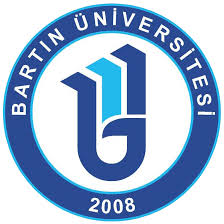 ÜNİVERSİTEMİZ 2017-2018 KAMU İÇ KONTROL STANDARTLARINA UYUM EYLEM PLANI YILLIK İZLEME VE DEĞERLENDİRME RAPORU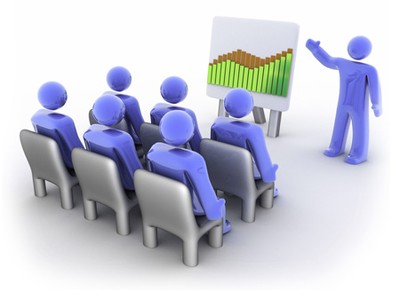 Sunuş5018 sayılı Kamu Mali Yönetimi ve Kontrol Kanununda; kamu mali yönetiminin bir unsuru olarak iç kontrol, kamu idarelerinin mali işlem ve faaliyetlerine ilişkin tüm gelir, gider, varlık ve yükümlülüklerinin amacına ve mevzuatına uygun bir şekilde gerçekleştirilmesi için uygulanan mali yönetim, harcama öncesi kontrol süreçlerine ilişkin standartlar ve yöntemler, Maliye Bakanlığı Bütçe ve Mali Kontrol Genel Müdürlüğü, iç denetime ilişkin standartlar ve yöntemlerin ise İç Denetim Koordinasyon Kurulu tarafından belirleneceği, geliştirileceği ve uyumlaştırılacağı; ayrıca bu birimlerin, sistemlerin koordinasyonunu sağlayacağı ve kamu idarelerine rehberlik edeceği belirtilmektedir.5018 sayılı Kamu Mali Yönetimi ve Kontrol Kanununda öngörülen hesap verilebilirlik ve mali saydamlık ilkelerinin tam anlamıyla yerine getirilmesi yeterli ve etkili bir İç Kontrol Sisteminin varlığı ile mümkündür. 	Temelde beş ana eksen etrafında toplanan İç Kontrol Sistemi; kontrol ortamı, risk değerlendirmesi, kontrol faaliyetleri, bilgi ve iletişim ile izleme bileşenleri esas alınarak oluşturulmuştur. Bu çalışmalar Üst Yöneticinin liderliği ve gözetiminde, Strateji Geliştirme Daire Başkanlığının koordinatörlüğünde, harcama birimlerinin katılımı ve iç denetim biriminin desteği ile yürütülmektedir. 	Üniversitemizde mali yetki ve sorumlulukların bilgili, yeterli yöneticiler ve personele verilmesi, belirlenmiş standartlara uyumun sağlanması, mevzuata aykırı faaliyetlerin önlenmesi, kapsamlı bir yönetim anlayışıyla uygun çalışma ortamının ve şeffaflığın sağlanması amacıyla hazırlanan 2017-2018  Kamu İç Kontrol Standartlarına Uyum Eylem Planının yıllık gerçekleşme sonuçlarına ilişkin değerlendirme raporu hazırlanmıştır.                                                                                                          BARTIN ÜNİVERSİTESİ                                              STRATEJİ GELİŞTİRME DAİRE BAŞKANLIĞI OCAK-2018GİRİŞÜniversitemiz 2017-2018 Yılı Kamu İç Kontrol Standartlarına Uyum Eylem Planında temelde beş ana başlığın çalışma ekseni olarak belirlendiği İç Kontrol Standartları ve bu faaliyetlerin detaylarında yer alan alt başlıklar kapsamında yapılması öngörülen faaliyetler sorumlu birimler düzeyinde yerine getirilmesi planlanmış olup Maliye Bakanlığına gönderilmiştir.Birinci Dönem İzleme ve Değerlendirme Raporumuzda belirttiğimiz üzere; İç Kontrol Standartları Uyum Eylem Planı hazırlık aşamasında ilgili mevzuatına uygun olarak Eylem Planı Hazırlama Grupları oluşturulmuş ve Eylem Planının uygulanması, izlenmesi ve yönlendirilmesi amacıyla İç Kontrol İzleme ve Yönlendirme Kurulu yeniden güncellenmiştir.Bu çerçevede Üniversitemiz 2017-2018 Kamu İç Kontrol Standartlarına Uyum Eylem Planı hazırlanırken Maliye Bakanlığı tarafından yayımlanan Kamu İç Kontrol Standartları Tebliğinde belirtilen standartlara uygun bir çalışma yürütülmüştür.Bartın Üniversitesi olarak tüm birimlerimizin kollektif ve birbiriyle uyum içinde çalışmasını gözeterek idarenin en alt ve en üst kademesine kadar iç kontrol sistemini benimseyen bir yapı ile katılımcı bir iç kontrol sistemi oluşturulmaya çalışılmaktadır.Kamu İç Kontrol Standartları Tebliğinde belirtilen beş bileşenin alt standartları esas alınarak Bartın Üniversitesi’nin öngörülen eylemleri, sorumlu birimleri, iş birliği yapılacak birimler, çıktı/sonuç ve açıklama kısımları mevzuata uygun şekilde planlanmıştır.Planlanan eylemlerin izlenmesi ile; performansın belli bir zaman içerisindeki kalitesinin değerlendirilmesi ve ortaya çıkan sorunların ya da diğer inceleme bulgularının derhal çözüme bağlanmasını güvence altına almaktadır. Bu çerçevede İç Kontrol Sisteminin işleyişi ve uygulanması rapor halinde Üst Yöneticiye sunulmaktadır.Bu sorumluluk bilinci ve anlayışı içerisinde Üniversitemiz 2017-2018 Kamu İç Kontrol Standartlarına Uyum Eylem Planı hazırlık aşamasında üniversitemiz personeline gereken eğitimler verilerek ilgili mevzuatı çerçevesinde İç Kontrol Sistemi tanıtılmıştır. Hazırlık sürecinin başından itibaren Strateji Geliştirme Daire Başkanlığı tarafından gereken teknik destek ve sekretarya hizmeti sağlanmış olup Üniversitemiz 2017-2018 Kamu İç Kontrol Standartlarına Uyum Eylem Planı 1. Dönem İzleme ve Değerlendirme Raporu Maliye Bakanlığına süresinde gönderilmiş ve kamuoyuyla da paylaşılmıştır.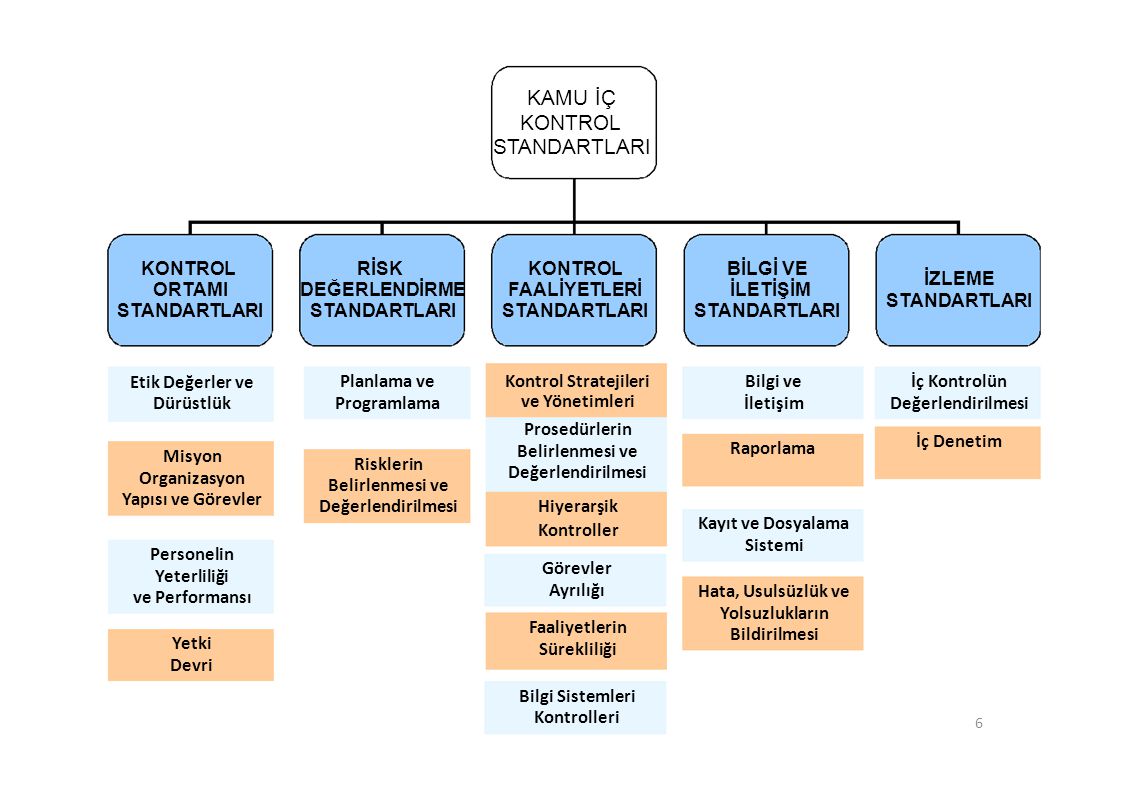 İç Kontrol Sisteminin uygulanmasında çeşitli eksiklikler ve hatalar bulunabilir. Bu nedenle iç kontrolün kuruma vereceği güvence mutlak değil, makul bir güvencedir. İç Kontrolün etkinliğini ölçen üç temel kıstas vardır;İç kontrol yapılan faaliyete uygun olmalıdır. Yani gerekli kontrol gerektiği yerde ve ilgili faaliyete ilişkin risklerle orantılı olarak yapılmalıdır.Dönem başında planlandığı gibi sistem işlemelidir. Bütün personel tarafından kurallara özenle uyulmalı ve iş yükünün ağır olması sebebiyle bu kontroller ihmal edilmemelidir.Faaliyetler için belirlenen kontrollerin maliyeti, faaliyetlerin faydasından küçük olmalıdır. Yani maliyetler elde edilen faydaları aşmamalıdır.İç Kontrol Sistemine ilişkin düzenlemelerin yapılmasında ve kontrol faaliyet ve süreçlerin uygulanmasında baz alınması gereken ilkeleri ise;Mevzuata uygunluk,Saydamlık,Hesap verilebilirlik,Ekonomiklik, etkinlik ve etkililiktir.Standartların Değerlendirilmesi 1-) Kontrol Ortamı StandartlarıKontrol ortamı iç kontrole ilişkin iklimi ifade eden bir unsurdur. Yani bir kurum yönetiminin iç kontrol sistemine ilişkin bakış açısı, tutum ve davranışlarının ifadesidir.Kontrol ortamı, iç kontrol sistemini yürütmekle görevli kurum çalışanlarına gerekli ve uygun ortamı sağlar. İç kontrolün başarılı ya da başarısız olması, iç kontrol sürecinin yer aldığı kontrol ortamına bağlıdır. Söz konusu standart ile ilgili mevcut durum değerlendirildiğinde;İç Kontrol Sisteminin kurumsal uyumlaştırılması kapsamında; iç kontrol sistemine yönelik bilgilendirme toplantılarının yapılarak, bilgi/belge/doküman temin edildiği ve konuyla ilgili çalışmaların geniş katılımla yapılmasını sağlamak üzere gerekli tedbirlerin alındığı,Harcama birimlerinin, üstlendikleri faaliyetlerle ilgili olarak gerekli bilgilendirmelerin, yeni mali yönetim ve kontrol sistemi çerçevesinde düzenlenen raporların kamuoyuyla paylaşıldığı,Kalite yönetimi ve kadro çalışmaları çerçevesinde, birimlerimizde personelin görevlerine ilişkin yetki ve sorumluluk tanımlarının yapılarak ilgili personele duyurulduğu,Yöneticiler tarafından, görevlerin kontrolünün, evrak takibi ve hiyerarşik kontroller ile sağlandığı, mali faaliyetlerin sonucunun izlenip periyodik aralıklarla raporlandığı,İnsan kaynakları yönetiminin, ilgili yasal düzenlemeler çerçevesinde ve üniversitemizin amaç ve hedeflerinin gerçekleşmesini sağlamaya yönelik yürütüldüğü,Söz konusu standart ile ilgili uygulama sonuçları eylem planı formatında hazırlanmış olup bilgi ve belgeler ilişikte gönderilmiştir.2-) Risk Değerlendirme StandartlarıRisk; gelecekte karşılaşılabilecek olan ve hedeflerin gerçekleştirilmesini engelleyebilecek tehditler veya hedeflere ulaşmayı kolaylaştırabilecek fırsatlardır.Risk değerlendirilmesi yapabilmek için öncelikle; kurumun hedefleri açık, net ve tutarlı bir biçimde belirlenir. Belirlenen hedefler anlaşılabilir, ölçülebilir olmalı ve kurumun stratejik plan ve performans programlarında yer almalıdır.Risk değerlendirmesi, değişen koşullara karşı sürekli takip gerektiren dinamik bir süreçtir. Fırsatları ve riskleri sürekli takip etmek iç kontrol sisteminde sürekli bir değişiklik yapmayı gerektirir.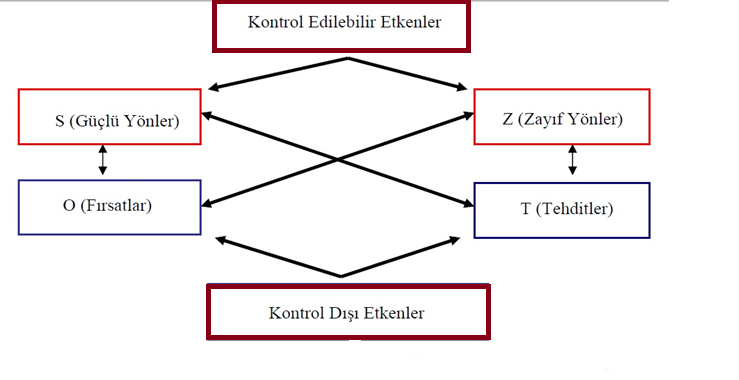 Söz konusu standart ile ilgili mevcut durum değerlendirildiğinde;Üniversitemiz 2018-2022 dönemi Stratejik Planı hazırlık çalışmalarına 23.05.2017 tarihinde başlanılmış olup 04.01.2018 tarihine kadar tamamlanmasının planlandığı,Üniversitemiz Stratejik Plan takvimindeki değişiklik nedeniyle yapılması planlanan eylemlerin tarihlerinde de değişikliklerin söz konusu olduğu,Üniversitemiz Stratejik Plan çalışmaları tamamlandıktan sonra Risk Yönergesi çalışmalarına başlanacak olup birimler düzeyinde risk analizinin yapılacağı,Risk yönergesi çalışmaları tamamlanmadığı için risk değerlendirme standardı amaç ve hedeflere göre değil içsel tutarlılık gözetilerek hazırlanmış olup uygulamada ilgili mevzuat ve finansman kaynakları ile yasal düzenlemeler çerçevesinde hareket edilmesine azami hassasiyet gösterildiği,Yönergenin hazırlanması sonucu üniversitemizin amaç ve hedeflerine ulaşılmasını etkileyecek risklerin tespiti ve analizi için, periyodik dönemleri kapsayan katılımcı yöntemlerle risk değerlendirme çalışmaları ve buna dayanılarak risk haritaları ve risk eylem planları oluşturularak, kurumsal düzeyde risklerin kontrol edilmesine yönelik çalışmaların planlandığı,Söz konusu standart ile ilgili uygulama sonuçları eylem planı formatında hazırlanmış olup bilgi ve belgeler ilişikte gönderilmiştir.3-) Kontrol Faaliyetleri StandartlarıKontrol faaliyetleri, kurumların amaç ve hedeflerine ulaşabilmeleri için olası riskleri önlemek amacıyla gerekli eylemlerin yapılmasını sağlayan politika ve yöntemlerdir. 	İç Kontrol ve Ön Mali Kontrole İlişkin Usul ve Esaslara göre kontrol faaliyetleri;Önleyici,Tespit edici veDüzeltici kontrol faaliyetleri olarak belirlenir ve uygulanır.         	Söz konusu standart ile ilgili mevcut durum değerlendirildiğinde;Üniversitemizde mali kontrol faaliyetlerinin, 5018 sayılı Kanun, İç Kontrol ve Ön Mali Kontrol Yönetmeliği ve bunlara dayanılarak hazırlanan Bartın Üniversitesi İç Kontrol ve Ön Mali Kontrole Tabi Mali Karar ve İşlemlere İlişkin Usul ve Esaslar çerçevesinde yerine getirildiği,İdari faaliyetlere ilişkin kontrolün ise yasal düzenlemeler çerçevesinde yürütüldüğü,Bazı faaliyetler için düzenli gözden geçirme, karşılaştırma, raporlama, doğrulama yöntemlerinin uygulandığı,Mali karar ve işlemler, prosedürlerle ilgili olarak hazırlanması gerekli doküman/talimat/yönergeler, İç Kontrol ve Ön Mali Kontrole Tabi Mali Karar ve İşlemlere İlişkin Usul ve Esaslar ile iş akış şemaları hazırlanarak duyurulduğu,Bu prosedürlerin, tüm birimler bazında uygulanması ve güncel kalmasını sağlayacak çalışmaların kapsamlı bir şekilde rutin olarak yapıldığı ve harcama birimlerine duyurulduğu,Harcama birimleri tarafından tespit edilen prosedür ve süreçlerin personel tarafından anlaşılabilir/ulaşılabilir olmasının temin edildiği,Yeni bilgi sistemlerine geçiş, yöntem veya mevzuat değişiklikleri durumunda personelin intibakını sağlamak amacıyla ilgililere eğitim verme yoluna gidildiği,Bilgi teknolojilerinin günümüz standartlarına uygun bir şekilde kullanıldığı,İnternet üzerinden işlenecek suçlara karşı mücadele amacıyla içerden dışarıya ve dışarıdan içeriye olan internet erişimlerinin kullanıcı bazında kayıt altına alındığı,Bilgi sistemlerinin sürekliliğini ve güvenliğini sağlamak üzere güvenlik duvarları ve antivirüs programlarının satın alındığı, yetkilendirmelerin yazılı olarak belirlenip uygulandığı,Görevler ayrılığı ilkesi gereği hata, eksiklik, yanlışlık, usulsüzlük ve yolsuzluk risklerini azaltmak için faaliyetler ile mali karar ve işlemlerin onaylanması, uygulanması, kaydedilmesi ve kontrol edilmesi görevlerinin çapraz ve süreç kontrolüne imkan verecek biçimde personel arasında paylaştırıldığı, Söz konusu standart ile ilgili uygulama sonuçları eylem planı formatında hazırlanmış olup bilgi ve belgeler ilişikte gönderilmiştir.4-) Bilgi ve İletişim StandartlarıEtkin bir iç kontrol yapısı kurmak ve kurumun hedeflerini gerçekleştirmek için bir kurumun bütün kademelerinde bilgiye ihtiyaç duyulur. İç Kontrol ve Ön Mali Kontrole İlişkin Usul ve Esaslara göre; idarenin ihtiyaç duyduğu her türlü bilgi uygun bir şekilde kaydedilir, tasnif edilir ve ilgililerin iç kontrol ile diğer sorumluluklarını yerine getirebilecekleri bir şekilde ve sürede iletilir.Buna göre idareler tarafından ihtiyaç duyulacak her türlü bilgi kaydedilir. Bu kayıtlar belirli kriterlere göre sınıflandırılarak bilginin istenilen biçim ve süre içinde ilgililere sunulması esastır.Kurum içinde ve dışında bilgi kanalları açık olmalı ve bilgi alış verişine uygun bir ortam yaratılmalıdır. Kurumun birimleri arasında iletişim sorunu varsa yönetim gerekli tedbirleri almakla yükümlüdür.Söz konusu standart ile ilgili mevcut durum değerlendirildiğinde;Üniversitemizde hazırlanan ve yayımlanan bilgilerin anlaşılabilirliği ile doğruluğu ve güvenilirliğinin hazırlandığı dönem itibariyle sağlandığı, Bütçe ( e- butçe), Muhasebe (bütünleşik kamu mali yönetim bilişim sistemleri) aracılığıyla, performans programları, bütçenin uygulanması ve kaynak kullanımına ilişkin bilgilere zamanında erişilebildiği,Mevcut muhasebe sisteminden bütünleşik kamu mali yönetim bilişim sistemine geçilerek personel intibakı için gereken eğitimlerin verildiği, üniversitemizin pilot üniversite olarak sistemi uygulayıp tanıttığı,Kayıt ve dosyalama sistemlerinin, kişisel verilerin güvenliğini ve korumasını sağlayacak şekilde tasarlandığı,Bildirilen hata, usulsüzlük ve yolsuzluklar hakkında yeterli incelemenin yapılıp birim yöneticileri tarafından gerekli önlemlerin alındığı,Hata, usulsüzlük ve yolsuzlukları bildiren personelin, kurumsal bir yaklaşım olarak haksız ve ayrımcı bir muameleye maruz kalmadığı,İç kontrol kapsamında harcama yetkililerince mali ve mali olmayan faaliyetler ile ilgili Üst Yönetici ve tüm birimlere birim faaliyet sunumu yapıldığı,Üniversitemiz İç Kontrol Standartları Uyum Eylem Planı İzleme ve Değerlendirme Raporu hazırlanarak Üst Yönetici ve birimler ile kamuoyuna duyurulduğu,Yıl sonu bütçe, performans programı ve muhasebe gerçekleşme raporunun hazırlanarak kamuoyuna duyurulduğu,Üçer aylık dönemler halinde düzenlenen bütçe, performans programı izleme ve değerlendirme ve muhasebe gerçekleşmeleri değerlendirme raporu hazırlanarak Üst Yönetici ve birimler ile Strateji Geliştirme Daire Başkanlığı web sayfasından kamuoyuna duyurulduğu,Her yıl üniversitemizin amaçları, hedefleri, stratejileri, varlıkları, yükümlülükleri ve performans programları ile faaliyet raporlarının web ortamında kamuoyuna duyurulduğu,Mevzuatın öngördüğü diğer raporların, ilgili yasal düzenlemeler çerçevesinde hazırlandığı,Üniversitemiz misyon, vizyon ve amaçları çerçevesinde görev ve sorumlulukları kapsamında, yöneticiler tarafından, beklentilerin sistematik/yaygın olmayan kısmi bildirimlerle personele iletilmiş olduğu,Söz konusu standart ile ilgili uygulama sonuçları eylem planı formatında hazırlanmış olup bilgi ve belgeler ilişikte gönderilmiştir.5-) İzleme Standartlarıİzleme; iç kontrol sisteminin performans kalitesinin değerlendirildiği süreçtir. İç Kontrol sisteminin zaman içindeki performans kalitesinin değerlendirilmesi gerekmektedir. Bu nedenle iç kontrol sistem ve faaliyetlerinin doğru bir şekilde tasarlanıp tasarlanmadığının, sistemin işleyişinde hata ve noksanlıklar bulunup bulunmadığının, iç kontrol sisteminin yeterli, etkin ve uygun olup olmadığının izlenmesi ve değerlendirilmesi yapılmalıdır. İç kontrol sisteminin makul bir güvence verebilmesi için etkin ve yeterli bir gözetimin uygulanması gerekmektedir.     Söz konusu standart ile ilgili mevcut durum değerlendirildiğinde;Üniversitemiz İç Kontrol İzleme ve Yönlendirme Kurulunun periyodik  dönemlerle, iç kontrol sisteminin işleyişi ve yapısı hakkında Üst Yöneticiye rapor sunmasının Üniversitemiz 2017-2018 Kamu İç Kontrol Standartlarına Uyum Eylem Planında belirtildiği,Mevcut İç Kontrol Sisteminde tespit edilen eksiklik ve sorunların giderilmesine yönelik olarak toplantıların yapılacağı,Yeni mali sistem çerçevesinde iç kontrol çalışmalarını yürütmek ve ön mali kontrol faaliyetlerini gerçekleştirmek, değerlendirme yapmak, gerekli prosedürleri hazırlayıp oluşturmak ve kurumsal düzeyde koordinasyonu sağlamak için Strateji Geliştime Daire Başkanlığı bünyesinde İç Kontrol ve Ön Mali Kontrol biriminin bulunduğu,İç kontrolün bir parçası olan ön mali kontrol ve diğer mali kontrol süreçlerinin, ilgili yasal mevzuat çerçevesinde yerine getirildiği,İlgili yasal mevzuat çerçevesinde yapılan veya yapılacak olan düzenlemelerin uygulanması, değerlendirilmesinde mümkün olduğunca katılımcı yöntemin izlendiği ve talep/öneri/şikayetlerin kurumsal yaklaşım olarak dikkate alındığı ve değerlendirilip ilgilisine bilgi verildiği,Üniversitemizde iç denetim faaliyetlerinin iç denetim birimi tarafından yerine getirildiği, 	Söz konusu standart ile ilgili uygulama sonuçları eylem planı formatında hazırlanmış olup bilgi ve belgeler ilişikte gönderilmiştir.KAMU İÇ KONTROL STANDARTLARINA UYUM EYLEM PLANI KAPSAMINDA ÜNİVERSİTEMİZDE YAPILAN ÇALIŞMALARKamu idarelerinde etkin bir şekilde işleyen iç kontrol sistemlerinin oluşturulması amacıyla kamu iç kontrol standartlarına uyum eylem planı hazırlanmaktadır.   Üniversitemiz 2017-2018 Kamu İç Kontrol Standartlarına Uyum Eylem Planı hazırlanarak yürürlüğe konulmuştur.            Bu çerçevede;Maliye Bakanlığınca yayımlanan Kamu İç Kontrol Standartları Tebliği ve Kamu İç Kontrol Standartlarına Uyum Eylem Planı Rehberi doğrultusunda Üniversitemizde çalışmalar başlatılmış ve bu kapsamda katılımcı yöntemlerle hazırlanan İç Kontrol Standartlarına Uyum Eylem Planı Rektörlük Makamının 27/09/2016 tarih ve 57516410-612.01.01-E.1600029290 sayılı Olurları ile başlatılmıştır.Üniversitemiz 2017-2018 yıllarına ait Kamu İç Kontrol Standartlarına Uyum Eylem Planının uygulanması, izlenmesi ve yönlendirilmesi amacıyla İç Kontrol İzleme ve Yönlendirme Kurulu 19/10/2016 tarih ve 57516410-612.01.02-357 sayılı Rektörlük Makamının Olurları ile oluşturulmuştur.Yeniden oluşturulan İç Kontrol İzleme ve Yönlendirme Kurulu 10 iş günü içerisinde Maliye Bakanlığına bildirilmiş olup Üniversitemiz web sayfasında yayımlanmıştır.Harcama birimlerine, Kamu İç Kontrol Standartlarına Uyum Eylem Planı Hazırlama Gruplarını oluşturmaları ve 10 gün içinde Strateji Geliştirme Daire Başkanlığına bildirmeleri 07/11/2016 tarih 57516410-312.01.02-E.1600037984 sayılı yazı ile istenmiştir.Harcama birimlerinin katılımıyla yürütülen Kamu İç Kontrol Standartlarına Uyum Eylem Planı hazırlık çalışmaları kapsamında Üniversitemiz Uyum Eylem Planı Hazırlama ve Uyum Eylem Planı Çalışma Grupları 21/11/2016 tarih 57516410-612.01.02-E.1600042006 sayılı yazı ile oluşturulmuştur.Kamu İç Kontrol Standartlarına Uyum Eylem Planı hazırlık çalışmaları kapsamında harcama birimlerince oluşturulan uyum eylem planı hazırlama grubu üyelerinin katılımıyla, 30/11/2016 tarihinde, Kamu İç Kontrol Standartlarına Uyum Eylem Planı Hazırlama konulu eğitim Strateji Geliştirme Daire Başkanlığı tarafından yapılmıştır.Harcama birimleri tarafından hazırlanan İç Kontrol Standartlarına Uyum Eylem Planlarının değerlendirilmesi, mevcut durum tespiti, sorumlu birim tespiti, işbirliği yapılacak birim tespiti, çıktı/sonuç, açıklama bölümlerinin kapsamlı bir şekilde ele alınması için 16.12.2016 tarihinde Üniversitemiz İç Kontrol Uyum Eylem Planı Hazırlama Grubu olarak toplanılmıştır.Harcama birimlerine, İç Kontrol Uyum Eylem Planı hazırlık aşaması ve sonrasında da Strateji Geliştirme Daire Başkanlığınca gereken teknik destek sağlanmış, mail ve telefon görüşmeleriyle harcama birimleri bilgilendirilmiş, Kanun, Mevzuat ve Yönetmelik çerçevesinde İç Kontrol Eylem Planlarının hazırlanması sağlanmıştır.Harcama birimleri tarafından gönderilen İç Kontrol Standartlarına Uyum Eylem Planları, Strateji Geliştirme Daire Başkanlığı tarafından konsolide edilerek, İç Kontrol Standartlarına Uyum Eylem Planı Taslağının, mevcut durum analizi, sorumlu birim tespiti, işbirliği yapacak birimlerin tespiti, tamamlanma tarihlerinin tespitinin yeniden gözden geçirilmesi ve Uyum Eylem Planı Taslağının incelenmek ve kontrol edilmek üzere İç Kontrol İzleme ve Yönlendirme Kuruluna sunulması 29.12.2016 tarihinde toplanan Üniversitemiz İç Kontrol Uyum Eylem Planı Hazırlama Grubunca kararlaştırılmıştır.İç Kontrol İzleme ve Yönlendirme Kurulunun incelemeleri ve düzeltmelerine göre yeniden düzenlenen eylem planı İç Kontrol Uyum Eylem Planı Hazırlama Grubu kararı gereğince Strateji Geliştirme Daire Başkanlığınca 16.01.2017 tarih ve 21579524-612.99 sayılı yazı ile İç Kontrol İzleme ve Yönlendirme Kuruluna sunulmuştur.İç Kontrol İzleme ve Yönlendirme Kurulunca, 07.02.2017 tarihinde Senato Salonunda İç Kontrol Standartlarına Uyum Eylem Planı Taslağının değerlendirilmesi sonucu Üniversitemiz 2017-2018 Kamu İç Kontrol Standartlarına Uyum Eylem Planı Taslağına nihai hali verilerek onaylanmak üzere Üst Yöneticiye sunulmasına karar verilmiştir.Üst Yönetici tarafından 01.03.2017 tarih ve 57516410-612.01.02-E.1700013522 sayılı Olur ile onaylanan Üniversitemiz 2017-2018 Kamu İç Kontrol Standartlarına Uyum Eylem Planı usulüne uygun olarak yürürlüğe konulmuştur.Üst Yönetici onayını takiben yürürlüğe konulan Kamu İç Kontrol Standartlarına Uyum Eylem Planı, yapılan çalışmalar, toplantı tutanakları, düzenlenen raporlar 09.03.2017 tarih ve 57516410-612.01.02-E.1700015174 sayılı yazı ile 10 iş günü içinde Maliye Bakanlığına gönderilmiştir.Kamu İç Kontrol Standartlarına Uyum Eylem Planında öngörülen faaliyet ve düzenlemelerin gerçekleşme sonuçları, izleme ve değerlendirme raporları Strateji Geliştirme Daire Başkanlığı tarafından altı ayda bir olmak üzere Üst Yöneticiye sunulmuş ve Maliye Bakanlığına gönderilmiştir.Üniversitemiz birimlerine 23.05.2017 tarih ve 57516410-612.01.02-E.1700027223 sayılı yazı ile İç Kontrol Uyum Eylem Planında öngörülen faaliyet ve düzenlemelerin gerçekleşme sonuçlarının Eylem Planı formatında hazırlanarak 15.06.2017 tarihinde kadar Strateji Geliştirme Daire Başkanlığına göndermeleri istenmiştir.Bu çerçevede birimlerimizce gerçekleştirilen Kamu İç Kontrol Standartlarına Uyum Eylem Planına ait faaliyetler Eylem Planı formatında gönderilmiş olup konsolide edilerek Eylem Planının Birinci Dönem İzleme ve Değerlendirme Raporu oluşturulmuştur.Kamu İç Kontrol Standartlarına Uyum Eylem Planı Birinci Dönem İzleme ve Değerlendirme Raporu 23/06/2017 tarih ve 57516410-612.01.02-E.1700034664 sayılı yazımız ile Maliye Bakanlığına gönderilmiştir.Genel DeğerlendirmeÜniversitemiz 2017-2018 Kamu İç Kontrol Standartlarına Uyum Eylem Planında öngörülen eylemler ile gerçekleşme sonuçları aşağıda belirtilmiştir. Buna göre;2017 yılında gerçekleşmesi planlanan eylemlerimiz 58 tane olup bu eylemlerden 19 tanesi kontrol ortamı standartına, 12 tanesi risk değerlendirme standartına, 14 tanesi kontrol faaliyetleri standartına, 13 tanesi bilgi ve iletişim standartına aittir.Kontrol ortamı standartında öngörülen eylemlerden 17 tanesi gerçekleştirilmiş olup kontrol ortamı alt standartında yer alan KOS 1.5.3 numaralı “Anket sonuçları İç Kontrol İzleme ve Yönlendirme Kurulu tarafından değerlendirilecektir.’’ ve KOS 3.4.2 numaralı “Performansa ilişkin ilkeler belirlenmek üzere Performans Yönergesi hazırlanacaktır.’’eylemleri gerçekleştirilemediğinden dolayı Rektörlük Makamının 29/12/2017 tarih ve 57516410-612.01.02-E.1700080121 sayılı Oluru ile revize edilmiştir.Risk değerlendirme standartında öngörülen eylemlerden 10 tanesi gerçekleştirilmiş olup risk değerlendirme alt standartı olan RDS 6.2.1 numaralı “Risklerin gerçekleşme olasılığı ve etkilerinin analiz edilebilmesi amacıyla "Bartın Üniversitesi Risk Yönergesi" hazırlanacaktır.’’ ve RDS 6.2.2 numaralı “Kurumsal Risk Yönetimi Strateji Belgesi hazırlanacaktır.’’ eylemleri üniversitemiz 2018-2022 dönemi stratejik plan hazırlık çalışmaları tamamlandıktan sonra risk yönergesi çalışmalarına başlanacağından dolayı Rektörlük Makamının 29/12/2017 tarih ve 57516410-612.01.02-E.1700080121 sayılı Oluru ile revize edilmiştir.Kontrol faaliyetleri standartında öngörülen eylemlerden 12 tanesi gerçekleştirilmiş olup kontrol faaliyetleri alt standartı olan KFS 8.2.1 numaralı “Faaliyet ve mali kararlar ile işlemlerin gerçekleşme aşamalarını kapsayacak Süreç El Kitabı hazırlanacaktır.’’ ve KFS 8.3.1 numaralı “Hazırlanan Süreç El Kitabı birimlerimize yazı ile personele de e- mail ortamında ulaştırılacaktır.’’ eylemleri süreç el kitabının hazırlanıp basımının tamamlanmasından sonra birimlere dağıtımı gerçekleştirileceğinden dolayı Rektörlük Makamının 29/12/2017 tarih ve 57516410-612.01.02-E.1700080121 sayılı Oluru ile revize edilmiştir.Bilgi ve iletişim standartında 2017 yılı için öngörülen 13 eylemin tamamı gerçekleştirilmiştir.İzleme standartında 2017 yılı için gerçekleşmesi öngörülen bir eylem bulunmamaktadır.Sonuç olarak; 2017-2018 Kamu İç Kontrol Standartlarına Uyum Eylem Planında 2017 yılında gerçekleşmesi öngörülen 58 eylemin 52 tanesi gerçekleştirilmiş olup 6 eylem ise  Rektörlük Makamının Oluru ile revize edilmiştir.   Tablo. 1:  Eylemlerin Gerçekleşme YüzdeleriGerçekleşen eylemlerin bilgi, belge ve dökümanları Strateji Geliştirme Daire Başkanlığı tarafından konsolide edilerek kamu iç kontrol standartlarına uyum eylem planı ekinde sunulmuştur.